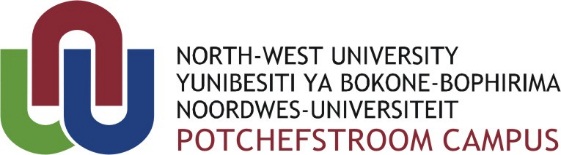 Recommendation of the Research Proposal Committee to the Research Ethics Committee 
Research Using Human ParticipantsDecision of the Ethics Committee:Developed by Minrie Greeff, 1 March 2017Scientific CommitteeNameDisciplineScientific CommitteeResearch EntityContact PersonScientific CommitteeFacultyE-mailTitle of the study:Researchers involved in the study:Executive summary of the research:Potential risk level for human participants:No riskNo riskMotivate: Motivate: Motivate: Potential risk level for human participants:Minimal riskMinimal riskMotivate: Motivate: Motivate: Potential risk level for human participants:Medium riskMedium riskMotivate: Motivate: Motivate: Potential risk level for human participants:High riskHigh riskMotivate: Motivate: Motivate: Potential risk level for children and incapacitated adults:No risk No risk Motivate: Motivate: Motivate: Potential risk level for children and incapacitated adults:No more than minimal risk of harmNo more than minimal risk of harmMotivate: Motivate: Motivate: Potential risk level for children and incapacitated adults:Greater than minimal risk with the prospect of direct benefitGreater than minimal risk with the prospect of direct benefitMotivate: Motivate: Motivate: Potential risk level for children and incapacitated adults:Greater than minimal risk with no direct benefitGreater than minimal risk with no direct benefitMotivate: Motivate: Motivate: Recommendation for the ethics committeeExpedited review Expedited review Motivate: Motivate: Motivate: Recommendation for the ethics committeeFull reviewFull reviewMotivate: Motivate: Motivate: Recommendation for the ethics committeeExempted from review Exempted from review Motivate: Motivate: Motivate: Any additional commentsMotivate: Motivate: Motivate: Motivate: Motivate: Motivate: Committee members present during the reviewMembers presentMembers presentMembers presentMembers presentMembers presentMembers presentCommittee members present during the reviewCommittee members present during the reviewCommittee members present during the reviewCommittee members present during the reviewCommittee members present during the reviewCommittee members present during the reviewDate of reviewSignature of ChairpersonSignature of Research DirectorDate: Date: Expedited reviewMotivate: Full reviewMotivate: Exempted from reviewMotivate: Signature of Chairperson of the Research Ethics CommitteeDate: 